Покупка в интернет магазинах с онлайн VIP картой «Радуга Скидок» КЭШБЭК.ПРИМЕР ПОКУПКИ1.Заходим на сайт «Радуга Скидок» www.radugaskidok.ru В верху с права нажимаем вкладку войти. Вводим свой логин и пароль при регистрации вашей онлайн карты в мобильном приложении «Радуга Скидок». Далее входим в личный кабинет и нажимаем вкладку КЭШБЭК. 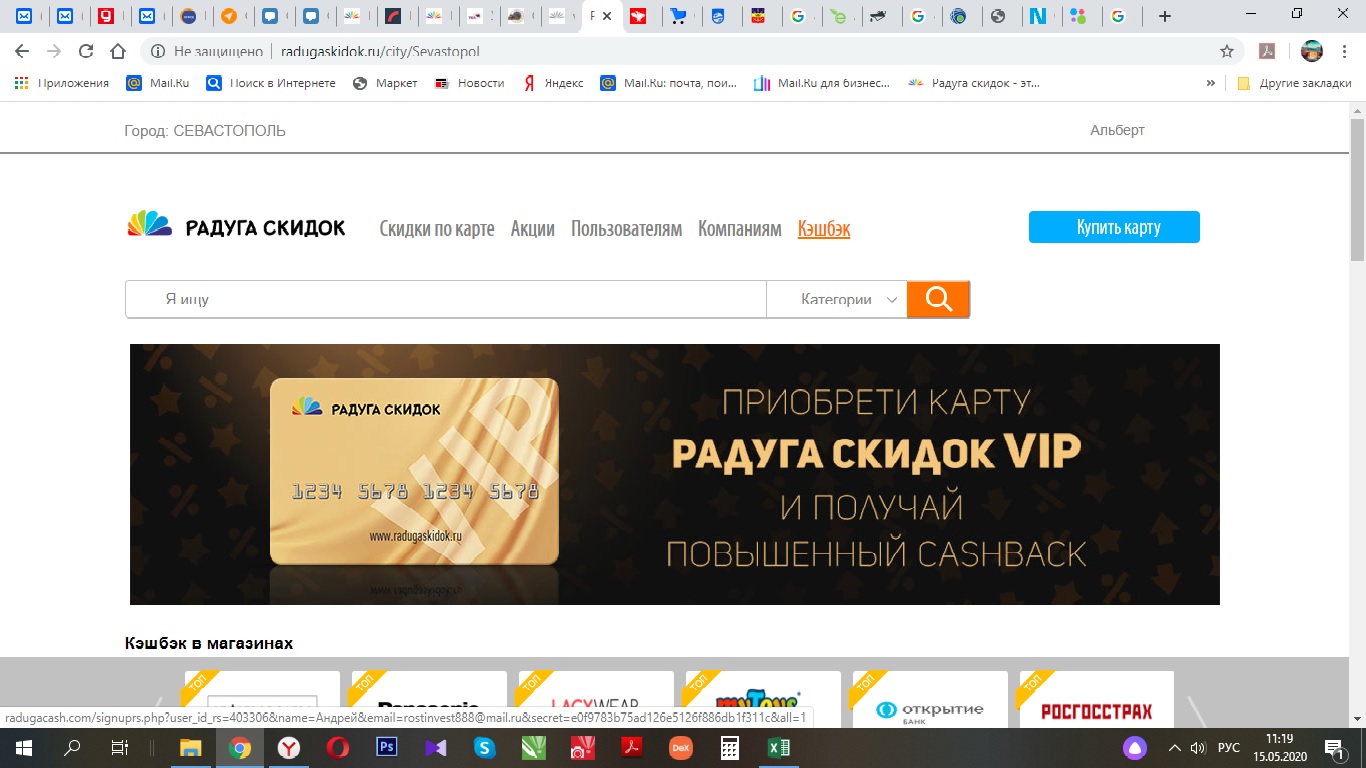 2.Далее переходим на страницу КЭШБЭК сервиса «Радуга КЭШ». Выбираем интернет магазин и кликаем по иконке.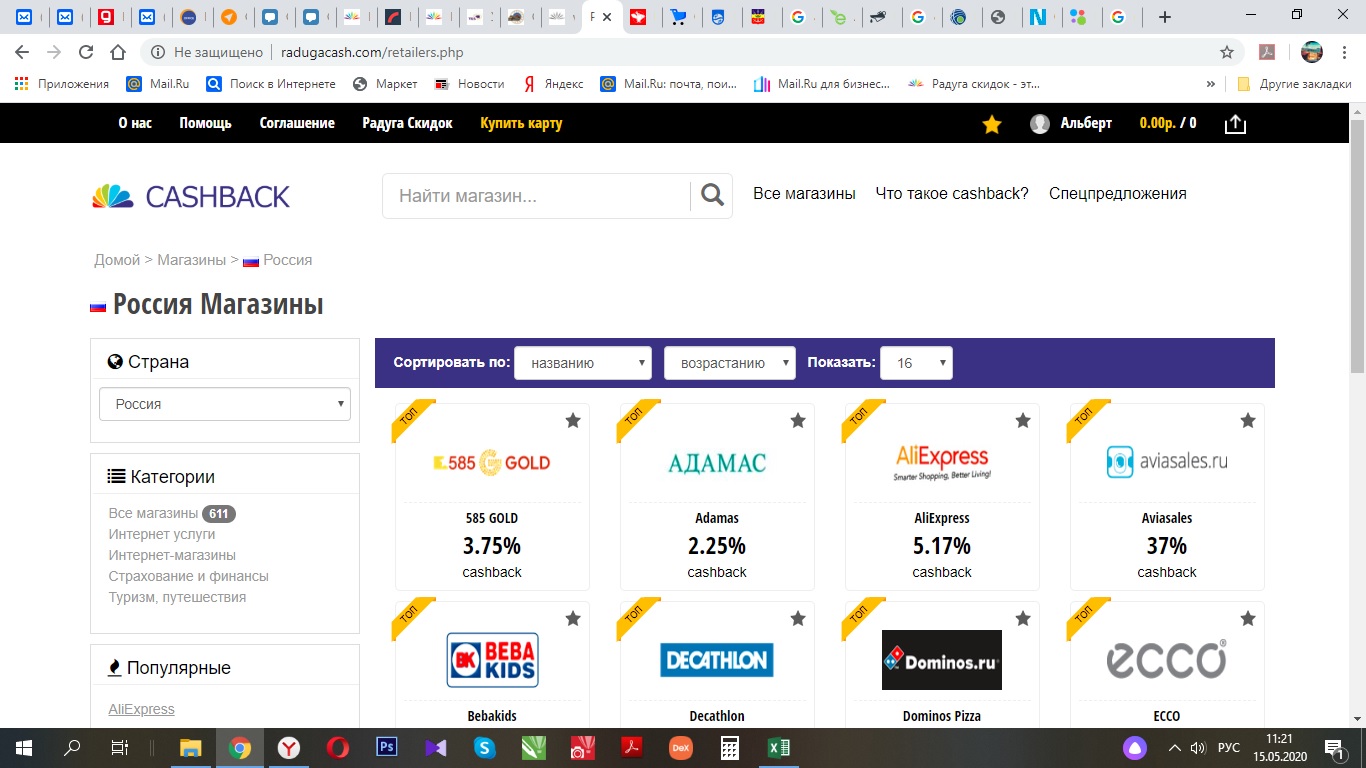 3.Открывается страница интернет магазина с условиями возврата КЭШБЭКА. Далее нажимаем на кнопку перейти в магазин .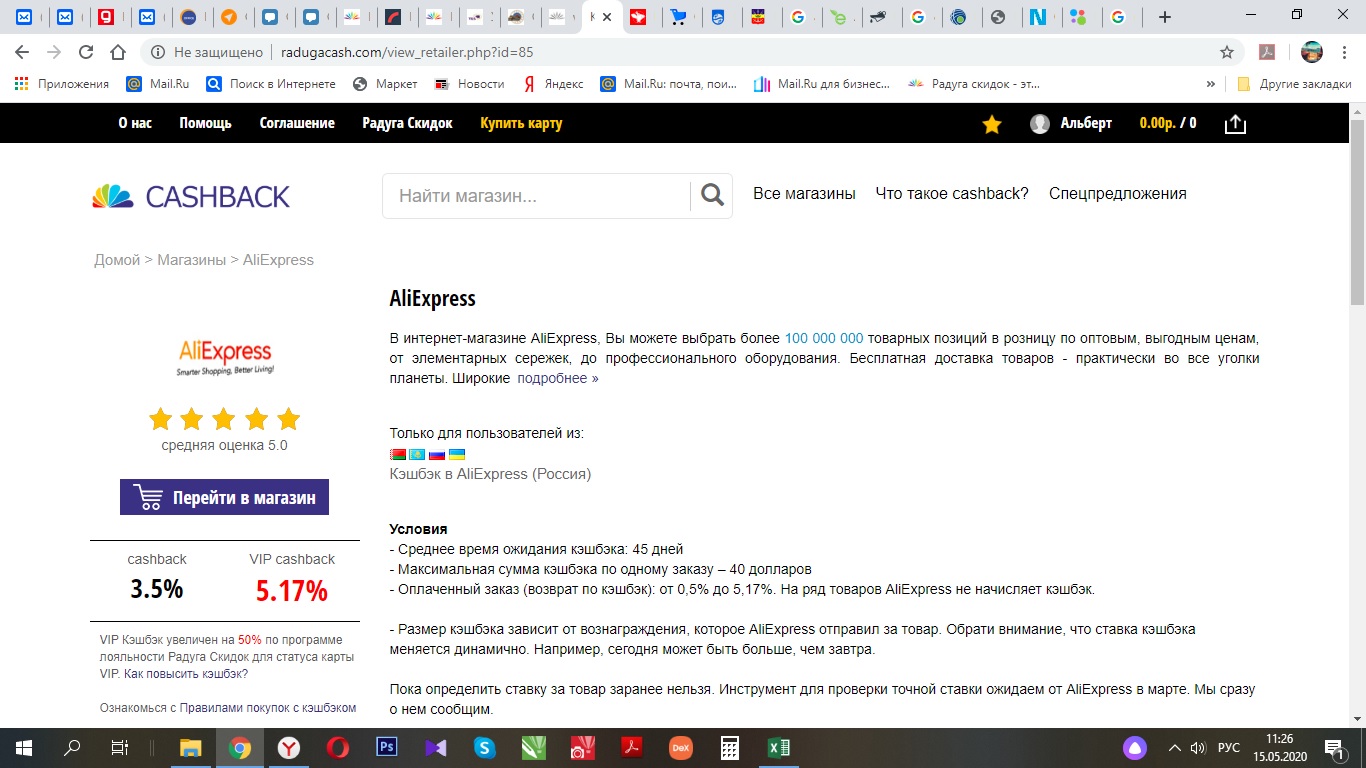 4.Идет переход на сайт интернет магазина.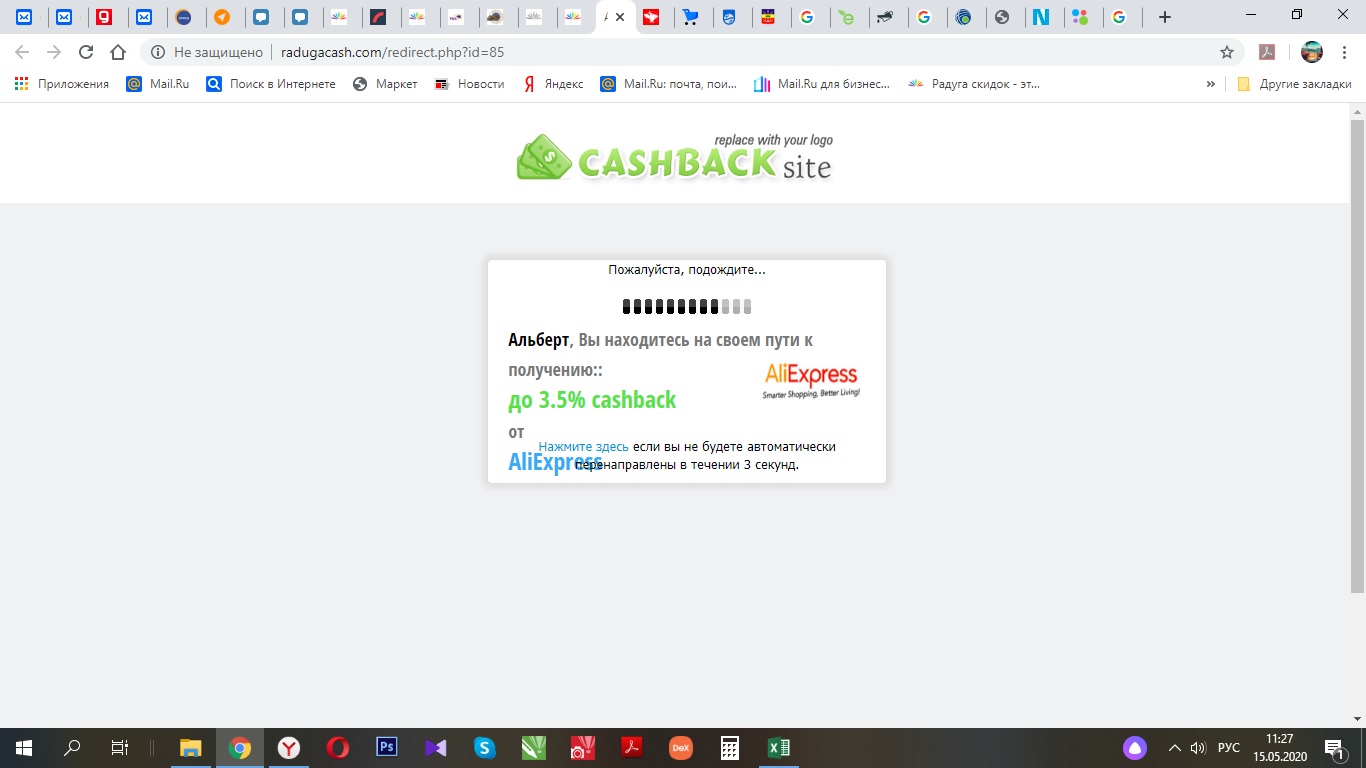 5.Переход на сайт произошел. Делаем покупки . 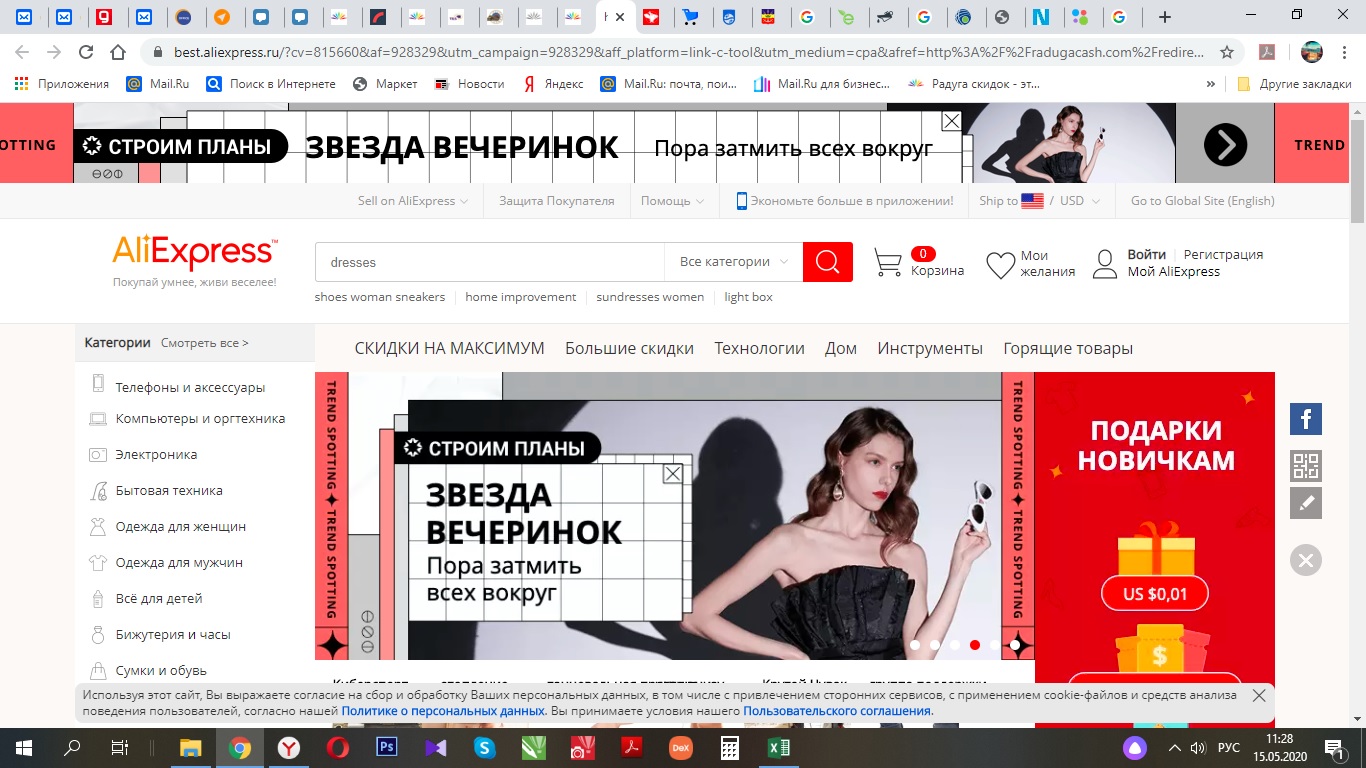 6.После того как вы сделали покупку на сайте . В вашем личном кабинете отображается переход на сайт . И в течении 48 часов отобразиться ваша покупка. Далее по условиям интернет магазина идет возврат КЭШБЭК в ваш личный кабинет. Где вы можете вывести деньги  на вашу банковскую карту, Яндекс деньги, мобильный телефон, WebMoney.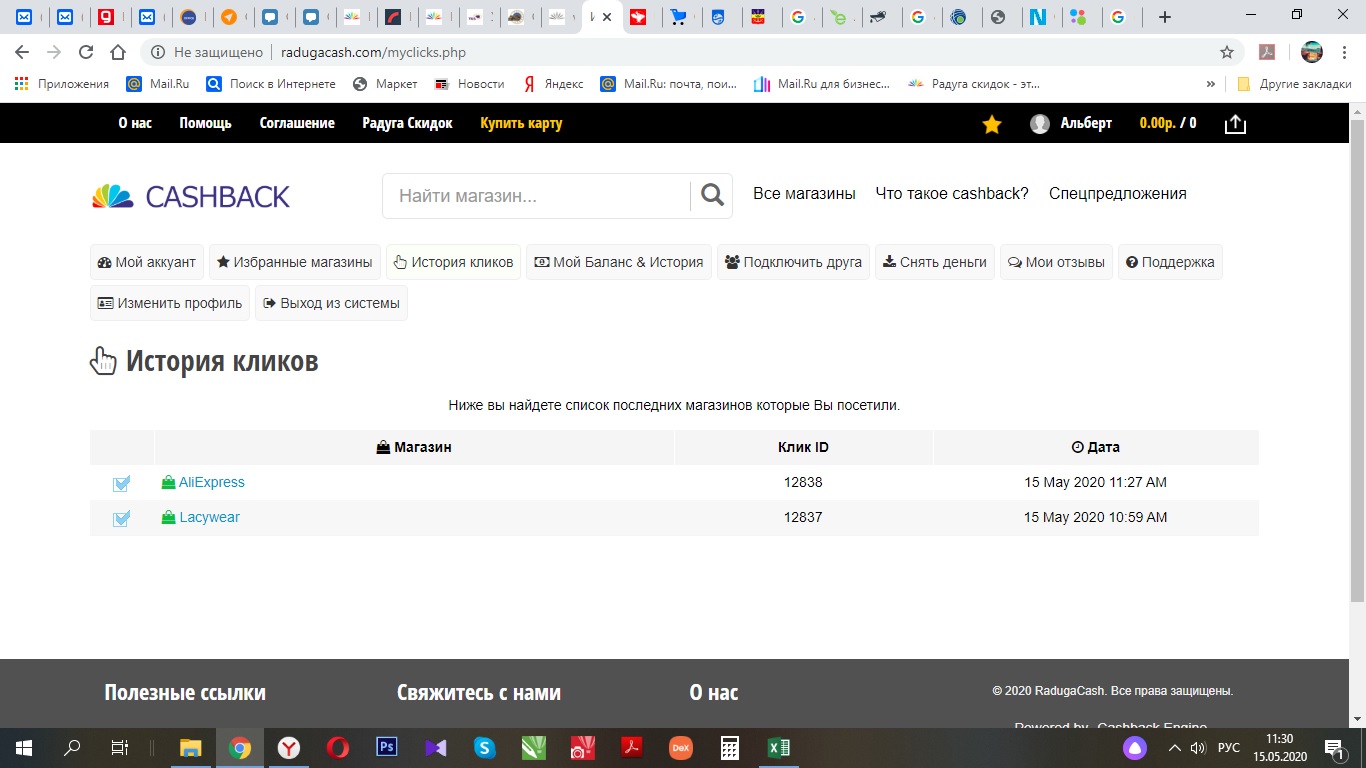 ПРИЯТНЫХ ПОКУПОК!